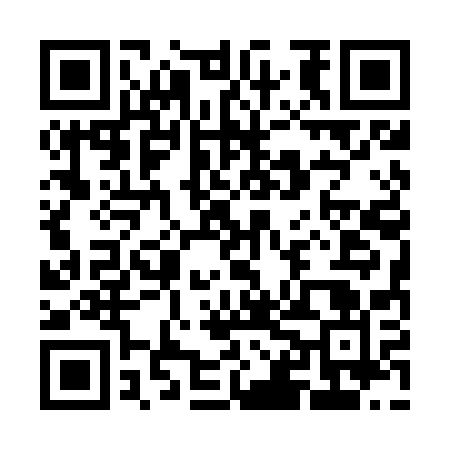 Ramadan times for Swiniarsko, PolandMon 11 Mar 2024 - Wed 10 Apr 2024High Latitude Method: Angle Based RulePrayer Calculation Method: Muslim World LeagueAsar Calculation Method: HanafiPrayer times provided by https://www.salahtimes.comDateDayFajrSuhurSunriseDhuhrAsrIftarMaghribIsha11Mon4:124:125:5911:473:435:375:377:1712Tue4:104:105:5711:473:455:385:387:1913Wed4:074:075:5511:473:465:405:407:2114Thu4:054:055:5211:463:475:415:417:2315Fri4:034:035:5011:463:485:435:437:2416Sat4:004:005:4811:463:505:455:457:2617Sun3:583:585:4611:463:515:465:467:2818Mon3:563:565:4411:453:525:485:487:3019Tue3:533:535:4211:453:545:495:497:3120Wed3:513:515:4011:453:555:515:517:3321Thu3:483:485:3711:443:565:525:527:3522Fri3:463:465:3511:443:575:545:547:3723Sat3:443:445:3311:443:585:565:567:3924Sun3:413:415:3111:444:005:575:577:4025Mon3:393:395:2911:434:015:595:597:4226Tue3:363:365:2711:434:026:006:007:4427Wed3:343:345:2411:434:036:026:027:4628Thu3:313:315:2211:424:046:036:037:4829Fri3:283:285:2011:424:066:056:057:5030Sat3:263:265:1811:424:076:066:067:5231Sun4:234:236:1612:415:087:087:088:541Mon4:214:216:1412:415:097:097:098:562Tue4:184:186:1212:415:107:117:118:583Wed4:164:166:0912:415:117:137:139:004Thu4:134:136:0712:405:127:147:149:025Fri4:104:106:0512:405:137:167:169:046Sat4:084:086:0312:405:147:177:179:067Sun4:054:056:0112:395:167:197:199:088Mon4:024:025:5912:395:177:207:209:109Tue3:593:595:5712:395:187:227:229:1210Wed3:573:575:5512:395:197:237:239:14